4 класс. Тема 1.家庭与朋友Контрольная работа по теме «家庭»Схема выполнения работыТема контрольной работы:  «家庭»Вид контроля: тематическийФорма контроля: фронтальнаяПредмет: китайский язык.Класс: 4Период работы над проектом: 20 минутЦель: проверка качества усвоения материала по теме «家庭»Задачи:образовательная: активизация лексических и грамматических навыков воспитательная: воспитание толерантности, умения сотрудничать и работать в группе развивающая: развитие внимания, скорости мышления, языковой догадкиСОПУТСТВУЮЩИЕ ЗАДАЧИ: систематизация и совершенствование лексических и грамматических навыков, повторение известных лексических единиц, закрепление и повторение пройденного ранее лексического материала.средства обучения: тестовые задания для 4 класса.姓名__________________________词汇–语法测验(лексико-грамматический тест)时间：20分钟время выполнения заданий: 20 минут填空(заполните пропуски)!1.她是谁？——是___ 我们___ 老师。2. 她是谁___ 奶奶？——是安东___奶奶。3. 他是谁___ 叔叔？——是我___朋友___ 叔叔___。4. 她是谁___姐姐？——是___ 我同学___ 姐姐。5.我___ 手机___号码___ 是80297357752。6.她是谁___ 朋友？——是___ 我___ 朋友。II.连一连(соедините)!III.连一连(соедините)!IV.看一看、连一连(посмотрите, соедините)!V.想一想、填空(подумайте, заполните пропуски)!丽丽___ 做饭吗？——不___。妮娜今年___十二岁。还不___ 游泳。你___ 跳舞吗？——不___。很___想学。玛丽___ 不___ 唱歌？不___。他___ 做饭。你___为什么不___ 骑车？——我___很想学。P.S.В данной работе за каждое задание можно получить 2 балла. В зависимости от количества набранных баллов формируется оценка. Что касается выбора тематики и типов заданий, каждое из заданий позволяет последовательно проверить уровень подготовки лексического и грамматического материала  по всей теме, в целом они выборочно охватывают весь материал темы.1厨师小丁的阿姨叫妮娜、今年36 岁。她是音乐家。A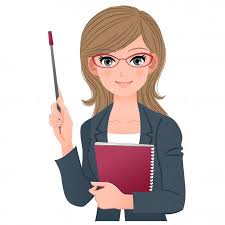 2丽丽的姐姐叫玛丽、今年33 岁。他是理发师。B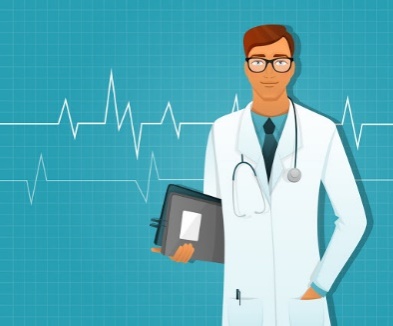 3小文的叔叔叫张路、今年37 岁。他是医生。C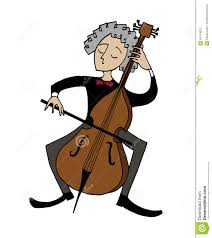 4张莹的姑姑叫李平、今年44 岁、她是老师。D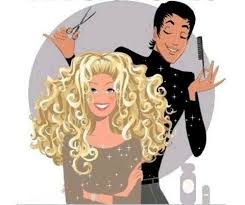 1______________2______________3______________4______________1______________2______________3______________4______________1______________2______________3______________4______________1______________2______________3______________4______________+大方1乐观2外向-3淘气4粗心51______________2______________3______________4______________5______________A细心B听话C内向D小气E悲观1洗衣服A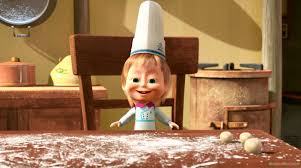 2上班B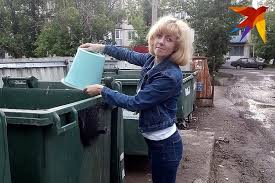 3做饭C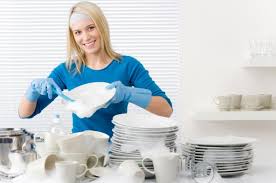 4擦桌子D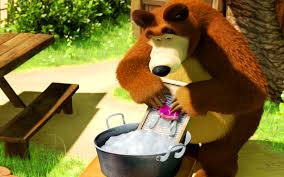 5学钢琴E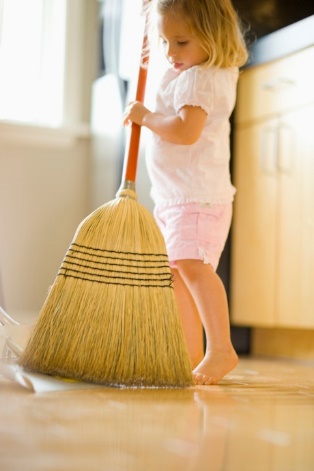 6扫地F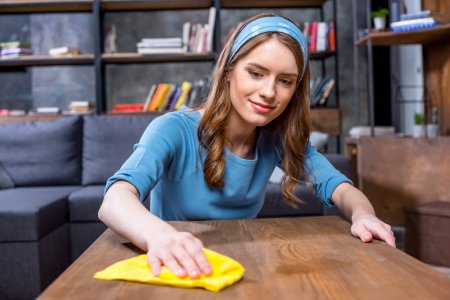 7洗碗G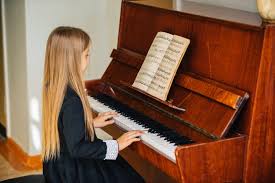 8倒垃圾H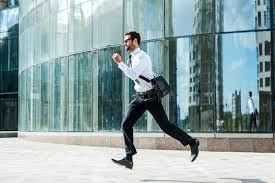 1______________2______________3______________4______________5______________6______________7______________8______________1______________2______________3______________4______________5______________6______________7______________8______________1______________2______________3______________4______________5______________6______________7______________8______________1______________2______________3______________4______________5______________6______________7______________8______________